BSC 181Exam Three:  Chapters 8, 9, and 10Which of the following is not a synovial joint?glidingball and socketsuturesaddlecondyloidWhich of the following is a gomphosis?intervertebral disckneeelbow jointteethpubic symphysisThe connective tissue that covers each skeletal muscle cell (muscle fiber) is  sarcoplasmic reticulumendomysiumsarcolemmaepimysiumperimysiumIn which two places would you find a synchondrosis?  where the first rib articulates with the manubriumbetween the costal cartilage and the xiphoid processbetween vertebral bodiesin the long bones at the growth platesat the pubic symphysis1 and 21 and 4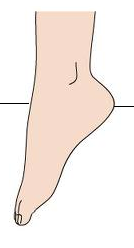 2 and 32 and 53 and 5This motion at the ankle is                                                                                         plantarflexioninversionelevationdorsiflexionprotraction What is the function of a bursa?Promotes nutrition to the synoviumIncreases the activity of the chondrocytesEncourages synovial expansionPrevents overheating of the pannusReduces the amount of friction at a jointA sheet-like extension of the epimysium that connects muscle to muscle is  ligamentaponeurosisfasciclesarcoplasmic reticulumtendon The term “ankylosis” was used in describing a result of Rheumatoid arthritis.  What does ankylosis mean?Inflammation of the synovium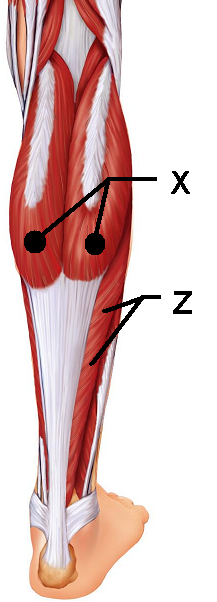 Flattened sheets of tissueErosion of boneDislocationFusion of boneThis muscle “X” is responsible for plantar flexion SoleusGastrocnemiusFibularis posteriorSemitendinosusSemimembranosusThis muscle “Z” lies deep to the muscle in question 9.  
It is also responsible for plantar flexionSoleusGastrocnemiusFibularis posteriorSemimembranosusSemitendinosusHunter has been feeling unwell lately.  His flu-like symptoms and joint paint have caused him to seek medical attention.  If his physician asks about a bull’s-eye type rash, what is the cause of the condition the doctor is considering?  Elevated Uric Acid crystalsBacteria-infected tickOut-of-control autoimmune responseInflamed bursaDepressed blood calcium levels The joint between C1 and C2 uses the dens (also known as the odontoid process) to create which type of joint motionSupinationCircumductionRotationFlexionExtensionThis muscle “Q” is  one of the muscles of the rotator cuffSubscapularisLevator ScapulaeSupraspinatusInfraspinatusTeres MajorIn a resting skeletal muscle cell the myosin binding sites are blocked by ________actinmyosincalmodulincalciumtropomyosinSmooth muscle cells can contract as a unit due to the presence of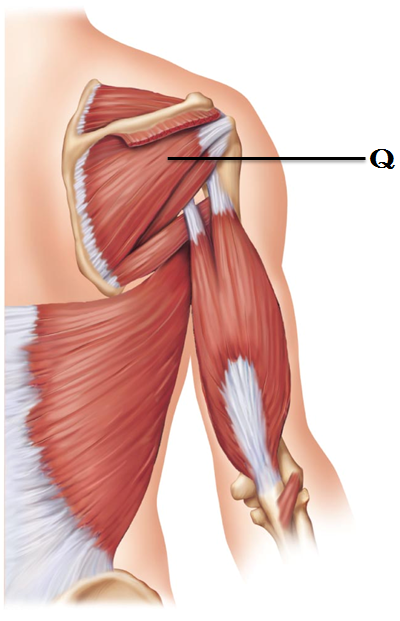 dense bodiesgap junctionsdystrophinmotor end platesintercalated discsThe perimysium can be foundWrapped around a muscle like the tricepsWrapped around an individual muscle fiberWrapped around a myosinWrapped around a fascicleWrapped around a motor unitWhat is SR:  Sarcoplasmic reticulum?The shortest functional unit within a muscle fiberRough endoplasmic reticulum in a muscle cell responsible for high energy outputsEndoplasmic reticulum in a muscle cell responsible for creating mitochondriaThe region in muscle responsible for the production of ATPSmooth endoplasmic reticulum in a muscle cell responsible for the distribution of calciumSynergistic muscles that immobilize a joint are also classified as ________.agonistssynovialistsfixatorsprime moversantagonistsWhat unique characteristic of smooth muscle allows your stomach to stretch as you eat and not contract immediately to expel food? slow contractionsingle unit contractionhyperplasiastress-relaxation responseperistalsisThis muscle “H” helps to close the jaw. 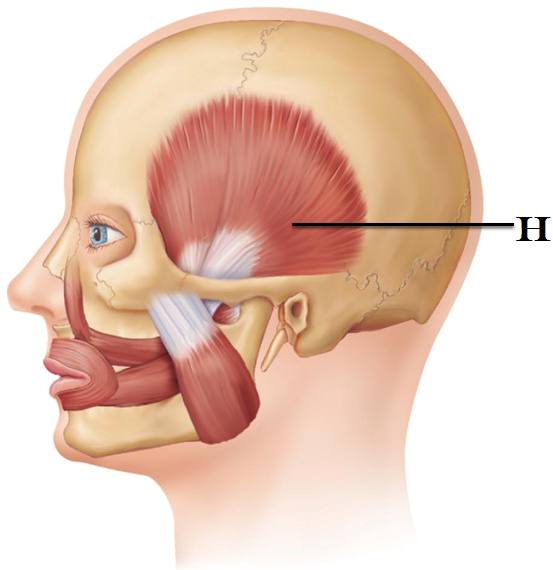 TemporalisFrontalisMasseterLateral PterygoidBuccinatorWhich muscles are part of the hamstring group?  Biceps femorisGracilisSemimembranosusSemitendinosusVastus Lateralis1, 2, 52, 43, 4, 51, 2, 4, 5 1, 3, 4 As the actin and myosin filaments slide past one another, they generate a contraction.   The smallest contractile unit in a skeletal muscle is calledT tubuleSarcoplasmic reticulumZ bandSarcomereMuscle fiberCalveolae are present in T tubulesMitochondria of cardiac musclesThe dorsum of the foot and are responsible for toe flexionThe plasma membranes of smooth muscle cellsActin and myosin arrangementsA fascicle is defined as A small bundle of muscle fibersThe functional unit of the myofibrilAn individual muscle fiberA muscle fiber innervated by the somatic nervous systemThe membrane that surrounds a large muscle groupThe prime mover in extension of the arm is __________.Latissimus dorsiLevator scapulaeTriceps brachiiDeltoidBiceps  brachii Which arthritis is being described:  This type of arthritis commonly presents as pain in the big toe. It can be aggravated by dietary factors and if left untreated, the bones can fuse together.  Rheumatoid arthritisGouty arthritisBursitisOsteoarthritisSynoarthritisThis muscle “J” is responsible for head flexion when activated bilaterally or lateral flexion if activated alone.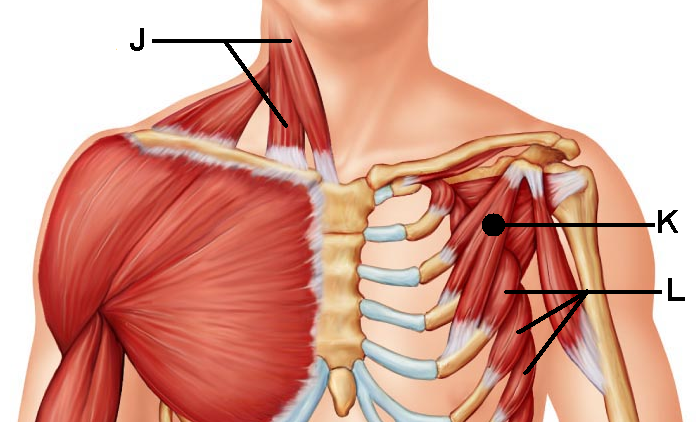 Anterior scaleneFlexor mentalis profundusSuprascapularisSternocleidomastoidSplenius capitisThis muscle “K” shares its 
name with a larger counterpartRhomboid minorDeltoidSubscapularisPectoralis minorExternal intercostalsThis muscle “L” can help to stabilize the scapula as well as pull the scapula forward.  Its jagged appearance contributes to its name. Teres minorSerratus AnteriorStylohyoidInternal intercostalsSubscapularis A motor unit isThe distance between sarcomeresThe distance between Z linesThe skeletal muscle fibers that are innervated by a single nerve fiber The bundle of nerve fibers that run to smooth muscleThe bundle of muscle cells surrounded by epimysiumThis muscle “Y” is located in the posterior forearm.  Its activation can result in an ulnar flexion at the wrist.  Extensor indicesExtensor carpi ulnaris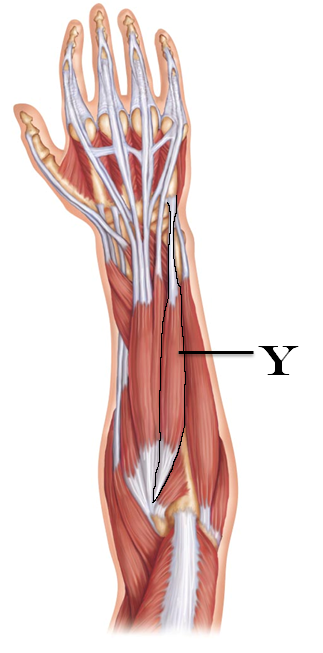 Flexor carpi radialis Flexor pollicis longusExtensor carpi digitorumThis type of joint uses both concave and convex joint surfaces to create a large range of motion.  It is seen at the thumb. CondyloidEllipticalHingeBall and socketSaddleCarla is doing bicep curls.  What type of contraction is being demonstrated by her biceps as she flexes her forearm?MyotonicHyperplasticHypertrophicIsotonicIsometricWhich muscle is the prime mover for flexion at the shoulder?brachialisbrachioradialispectoralis majorbiceps brachiitriceps brachiiPeristalsis is Seen only in skeletal musclesSeen only in cardiac musclesSeen only in smooth musclesRelated to the diagonal muscle arrangement of the fibers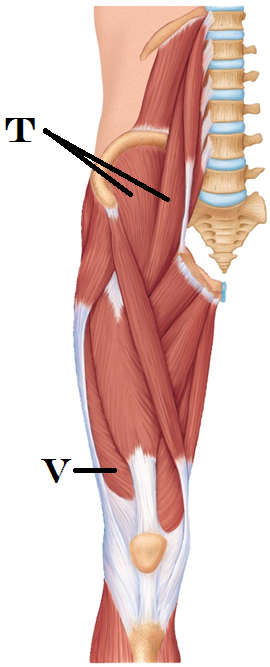 Related to the irregularly space muscle fibersSmooth muscles lack ____ but they have ____Actin;  myosinTroponin;  calmodulinGap junctions;  calveolaeMyosin;  ATPNuclei;  nucleoliThis muscle “T” is responsible for thigh flexionIliocostalisIliopsoasBiceps femorisRectus femorisTensor Fasciae LataeThis muscle “V” is part of the Quadriceps group and contributes to leg extensionVastus lateralisVastus medialisVastus intermediusRectus femorisBiceps femorisWhich of the following is not an intrinsic muscle of the hand?Flexor pollicis brevisOpponens digiti minimiOpponens hallicusPalmar interosseiLumbricalsThis muscle “O” is located in the anterior compartment 
and is primarily responsible for toe extension and dorsiflexionTibialis brevisTibialis anteriorExtensor digitorum longusFibularis tertiusSoleusThis muscle “P” is found in the lateral compartment and is 
responsible for eversion at the ankle.  It shares a name with a shorter counterpart.  PopliteusExtensor digitorum longus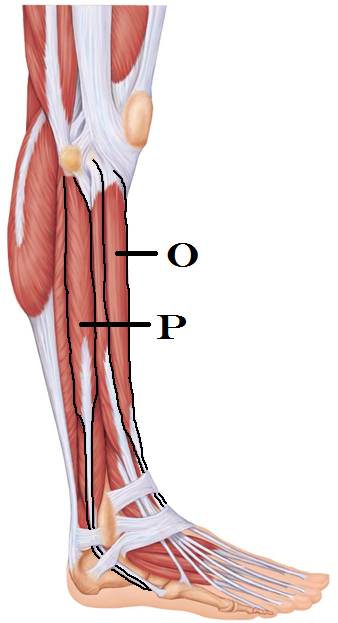 Fibularis AnteriorFibularis longusGemellus brevisWhat term is used for muscle fibers that have a circular arrangement?  Seen in muscle names associated with the mouth and eye. PennateSimplexScaphoidOrbicularisOcular Which is the only neurotransmitter to be released into the synapse at a neuromuscular junction?AcetylcholineEpinephrineNorepinephrineDopamineCa++ The metacarpophalangeal joint is composed of an ovoid surface that fits into a depression to create which joint type?Saddle jointCondyloid jointBall and socket jointSutureSynchondrosis  Describe circumductiona movement that causes an increases in the joint anglea movement that combines two angular movements to describes a cone in spacemovement that creates a spinning or pivoting around the long axisa movement away from midlinelifting a structure Which structures are involved in the act of opposition?Hallux and digiti minimi Biceps/tricepsPollux and fifth digitAbdominal muscles and erector spinae musclesPatella and femur Hyperplasia is seen ______ during ___________. Skeletal muscle;  overloadSkeletal muscle;  oxygen debtSmooth muscle;  reflexive contractionsCardiac muscle; ventricular diastoleSmooth muscle;  pregnancyJust by the name alone, which muscle would you expect to have the following action:  “pull the lower lip down” RisorusMentalisDepressor labii inferiorisOrbicularis orisLevator labii superioris The external intercostals muscles are responsible for Spine flexionLateral flexion OppositionRib elevation during inspirationChildbirth   What option reflects the conditions that need to be met for Rigor Mortis?Elevated Ca++ and elevated ATPElevated Ca++ and decreased ATPDecreased Ca++  and increased ATPDecreased Ca++  and decreased ATPAll smooth muscle within living systems will demonstrate Rigor Mortis Turn in OpscanTurn in Exam packetIf you have left a comment, be sure that your name is on the exam with a message on the front page. 